Βρίσκω το άθροισμα:8+5= 13                      9+2=  11                         5+6=11                        7+5=129+6=	15	                8+7=15	                       9+4= 13                       9+8=176+8=14                      3+9= 12                         6+6= 12                       8+8=167+7=	14	                4+7=11	                       5+6=11                        9+9=187+9= 16                      3+8=  11                       7+6=13                        5+7=128+4=	12	               5+8=13	                      6+6=12                        2+9=11Βρίσκω τη διαφορά:17-9= 8                          13-4=9                             14-7=7                       17-8=913-6= 7                          15-6= 9                            15-9=6                       14-6=818-9= 9                          13-7= 6                            16-7= 9                      13-5=811-9= 3                           14-9=5                             12-7= 5                      11-6=512-5=7                            13-9=4                             11-5= 6                       12-3=9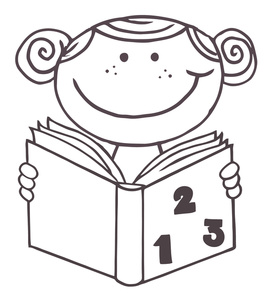 